Fitzgerald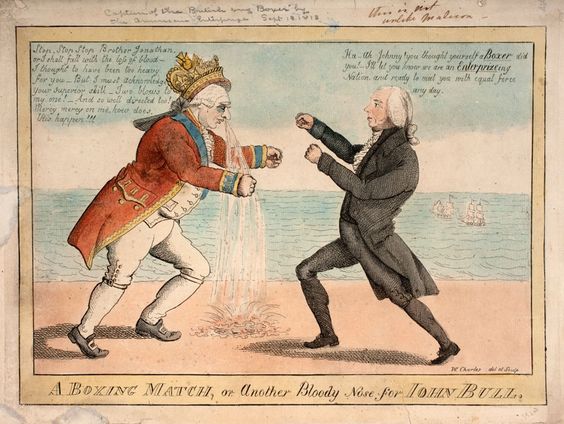 Unit Introduction -  Causes of the RevolutionEach day this week, we will review the causes of the Revolution.Causes of Revolution MondayCause #1 - Immigration - Push and Pull Factors become Reasons for RevolutionCause #2 -Mercantilism and the Navigation ActsTuesdayCause #3 - Self-Government and the Rights of EnglishmenWednesdayCause #4 - The French and Indian War causes DebtCause #5 - The Tax Acts - Taxation without Representation!ThursdayCause #6 - The Sons of Liberty - “The Threatening, Coercive Power Necessary”Cause #7 - The Boston “Massacre”Cause #8 - The Boston Tea PartyFridayCause #9 - The First and the Second Continental Congress - The Colonies Unite!Cause #10 - Declaration of Independence and Common Sense convinced ColonistsAfter reviewing each cause and looking at some primary sources, you will get a summary sheet.The summary sheet will have brief notes on the cause and then will have space for you to review by doing two things:Write a hashtag that captures the main idea of this cause.A hashtag is a short phrase used on Twitter to allow people to identify a topic and post comments about that topic.Draw a very simple cartoon that expresses the key ideas of this cause visually.It is fine to use stick figures. The goal is to be clear, to make the ideas easy to remember.These will be due the next day. 